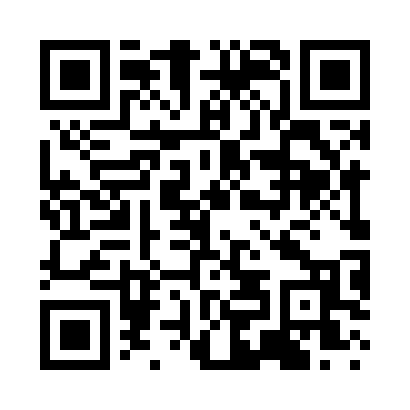 Prayer times for Doane, Pennsylvania, USAMon 1 Jul 2024 - Wed 31 Jul 2024High Latitude Method: Angle Based RulePrayer Calculation Method: Islamic Society of North AmericaAsar Calculation Method: ShafiPrayer times provided by https://www.salahtimes.comDateDayFajrSunriseDhuhrAsrMaghribIsha1Mon3:585:391:135:158:4710:292Tue3:585:401:145:158:4710:283Wed3:595:401:145:158:4710:284Thu4:005:411:145:158:4710:275Fri4:015:421:145:158:4610:276Sat4:025:421:145:168:4610:267Sun4:035:431:145:168:4610:268Mon4:045:441:155:168:4510:259Tue4:055:441:155:168:4510:2410Wed4:065:451:155:168:4410:2311Thu4:075:461:155:168:4410:2312Fri4:085:471:155:168:4310:2213Sat4:095:471:155:168:4310:2114Sun4:105:481:155:158:4210:2015Mon4:115:491:155:158:4210:1916Tue4:135:501:165:158:4110:1817Wed4:145:511:165:158:4010:1718Thu4:155:511:165:158:3910:1619Fri4:165:521:165:158:3910:1420Sat4:185:531:165:158:3810:1321Sun4:195:541:165:158:3710:1222Mon4:205:551:165:148:3610:1123Tue4:225:561:165:148:3510:1024Wed4:235:571:165:148:3510:0825Thu4:245:581:165:148:3410:0726Fri4:265:591:165:138:3310:0527Sat4:276:001:165:138:3210:0428Sun4:286:011:165:138:3110:0329Mon4:306:021:165:128:3010:0130Tue4:316:031:165:128:2810:0031Wed4:326:041:165:128:279:58